О создании Комиссии по рассмотрению вопросов по внесению изменений генеральный план города Канска          В целях реализации статей 23, 24, 25 Градостроительного Кодекса Российской Федерации от 29.12.2004 № 190-ФЗ, ст. 16 Федерального закона от 06.10.2003 № 131-ФЗ «Об общих принципах организации местного самоуправления в Российской Федерации», руководствуясь статьями  30, 35 Устава города Канска, ПОСТАНОВЛЯЮ:Создать Комиссию по рассмотрению вопросов по внесению изменений в генеральный план города Канска, в составе согласно приложению к настоящему постановлению.                2. Консультанту главы города по связям с общественностью отдела организационной работы, делопроизводства, кадров и муниципальной службы  (Н.И.Никоновой) опубликовать настоящее постановление в газете «Официальный Канск» и разместить на официальном сайте муниципального образования город Канск в сети Интернет.           3. Контроль за исполнением настоящего постановления возложить на заместителя главы города по правовому и организационному обеспечению, управлению муниципальным имуществом и градостроительству – начальника УАСИ администрации г. Канска – А.В.Котова.            4. Постановление вступает в силу со дня подписания.Глава  города Канска                                                                      Н.Н. КачанПриложение № 1к постановлению администрации города Канска № 644     от  05.05.2014г.Состав Комиссии по рассмотрению вопросов по внесению изменений в генеральный план города Канска1.Председатель Комиссии, заместителя главы города по правовомуи организационному обеспечению, управлениюмуниципальным имуществом и градостроительству – начальника УАСИадминистрации г. Канска                                                        А.В.Котов2.Начальник отдела архитектуры –Зам. начальника УАСИ администрации г. Канска, зам. председателя комиссии                                                           Т.А. АпановичЧлены комиссии:                                                                                                    (по согласованию)3.Начальник юридического отдела администрации города Канска                                                А.В. Хранюк4.Депутат Канского городского Совета                                  В.И.Заблоцкий                                                                                                    (по согласованию)5. Депутат Канского городского Совета                                Попов С. Д.                                                                                                                                                                                                                                                                                                      (по согласованию)6.Заместитель начальника отдела архитектуры –УАСИ администрации г. Канска                                             Т.В.Кузьмина7.Председатель МКУ «КУМИ г. Канска»                                 А.В.Букалов8.Директор ООО «Модулор» проектная организация                                                            Д.В. Накладыч9.ООО «МЭС», агентство недвижимости                               Э.С. МезинПриложение № 2 к постановлению администрации города Канска  от 05.05. 2014 года № 644               Положениео комиссии по подготовке проекта по внесению изменений в генеральный план города Канска  (далее Положение)Общие положения.Для рассмотрения предложений по внесению изменений в Генеральный план города Канска и подготовке проекта решения Канского городского Совета депутатов о внесении изменений в Генеральный план города Канска создается комиссия по подготовке предложений по внесению изменений в Генеральный города Канска (далее - Комиссия) на период до принятия изменений в установленном порядке.1.2.  Комиссия по подготовке проекта по внесению изменений в генеральный план города Канска (далее – Комиссия) образована как коллегиальный и совещательный орган, обеспечивающий координацию и последовательность работ по подготовке проекта по внесению изменений в генеральный план города Канска, организующий взаимодействие с исполнителем данных работ и согласование необходимых проектных решений.1.3. Комиссия в своей деятельности руководствуется действующим законодательством Российской Федерации в сфере градостроительства, уставом муниципального образования города Канска, нормативными правовыми актами муниципального образования города Канска, настоящим Положением. 1.4. На период отсутствия члена комиссии, его обязанности исполняет замещающий по должности.1.5. Внесение изменений в состав комиссии и в настоящее Положение осуществляется постановлением главы города Канска.1.6. Секретарь Комиссии является сотрудником управления архитектуры, строительства и инвестиций администрации города Канска и обладает правом голоса.1.7. Члены комиссии осуществляют свою деятельность на безвозмездной основе.2. Задачи Комиссии.2.1. Принимает решения в рамках ее компетенции по организации подготовки проекта по внесению изменений в генеральный план города Канска;2.2.  Рассматривает предложения и замечания заинтересованных лиц по проекту по внесению изменений в генеральный план города Канска.       2.3. Организует процесс разработки проекта по внесению изменений в Генеральный план города Канска;2.4. Осуществляет оповещение населения и организаций о возможности ознакомления с проектом по внесению изменений в генеральный план города Канска, о ходе и цели его разработки.2.5. Подготавливает заключения по проекту по внесению изменений в генеральный план города Канска по результатам публичных слушаний.       2.6. Осуществляет иные полномочия, необходимые для выполнения возложенных на Комиссию задач и функций.3. Права Комиссии.Комиссия обладает следующими правами:3.1. Запрашивать в установленном порядке от государственных органов,  структурных подразделений администрации города, предприятий, организаций необходимую информацию и сведения в пределах своей компетенции.3.2. Принимать предложения, рекомендации, претензии по вопросам подготовки проекта по внесению изменений в генеральный план города Канска, в том числе заслушивать на заседаниях Комиссии представителей различных органов, организаций и граждан.3.3. Публиковать материалы о своей деятельности.4. Организация работы Комиссии.4.1. Заседания  комиссии  проводятся  по  мере   необходимости.4.1.   Комиссия осуществляет свою деятельность в форме заседаний.4.2. Работа Комиссии является правомочной при присутствии на заседании не менее половины от списочного состава.4.3. Комиссия принимает решение по рассматриваемым вопросам открытым голосованием большинством голосов от числа присутствующих. При равенстве голосов «за» и «против» голос председательствующего является решающим.4.4. Повестка заседания Комиссии рассылается не позднее, чем за два дня до заседания Комиссии. 4.5. Итоги заседания оформляются протоколом, который подписывается председателем и секретарем Комиссии.4.6. Заседания   комиссии  оформляются   протоколом. Протокол  подписывается   присутствующими  на   заседании    членами   комиссии  и  утверждается  председателем   комиссии.  В  протокол  вносится  особое   мнение,  высказанное   на   заседании  любым   членом   комиссии.Выписки    из   протоколов   с   особым    мнением   прилагаются   к   проекту изменений в Генеральный план.4.7. Решения   комиссии, выработанные    в   отношении   предложений, замечаний  и  дополнений,  вносятся   в    проект изменений в  Генеральный план. 4.8. В деятельности Комиссия руководствуется принципом гласности. Все сведения (за исключением отнесения к категории секретной или служебной информации) являются открытыми.5. Права  и   обязанности   председателя  комиссии.Председатель  комиссии   обязан:5.1. Руководить,  организовывать  и   контролировать   деятельность   комиссии.5.2. Распределять  обязанности  между   членами  комиссии.5.3. Организовать   проведение  заседаний  и  вести  заседания   комиссии.5.4. Утверждать   план  мероприятий  и   протоколы  заседаний  комиссии.5.5. Обеспечивать   своевременное   представление  материалов (документов и  т.д.) и  представлять   комиссии    информацию  об актуальности   данных  материалов.5.6. Обобщать   внесенные  замечания, предложения  и  дополнения  к   проекту изменений в Генеральный план  и ставить   на голосование  для  выработки   решения  для   внесения  в  протокол.5.7. Вносить  дополнения  в   план  мероприятий  в  целях  решения   вопросов, возникающих   в ходе   деятельности   комиссии.5.8. Требовать  своевременного  выполнения   членами   комиссии  решений,  принятых   на  заседаниях  комиссии.5.9. Снимать   с  обсуждения   вопросы, не  касающиеся   повестки  дня,   утвержденной    планом   мероприятий, а  также   замечания, предложения  и   дополнения, с   которыми   не   ознакомлены   члены   комиссии.5.10. Давать   поручения   членам   комиссии  для  доработки (подготовки)  документов (материалов), необходимых   для   разработки  проекта изменений в  Генеральный план.5.11. Привлекать   других  специалистов  для  разъяснения   вопросов, рассматриваемых    членами   комиссии  при  разработке  проекта изменений в   Генеральный план.5.12. Созывать  в   случае  необходимости   внеочередное  заседание   комиссии.6. Права   и   обязанности   членов  комиссии.6.1. Принимать   участие  в  разработке   плана  мероприятий   комиссии.6.2. Участвовать  в  обсуждении  и  голосовании   рассматриваемых  вопросов  на  заседаниях   комиссии.6.3. Высказывать   замечания,  предложения  и   дополнения  в  письменном  или   устном  виде, касающиеся    основных   положений   проекта изменений в   Генеральный план  со  ссылкой   на   конкретные  статьи законов, кодексов  Российской  Федерации  и  законов  субъекта   РФ  в  области  градостроительства   и   земельных  отношений.6.4. Высказывать  особое   мнение  с   обязательным   внесением  его  в   протокол  заседания.6.5. Своевременно  выполнять  все   поручения   председателя   комиссии.              7. Прекращение  деятельности  комиссии.Комиссия   прекращает  свою   деятельность   после   принятия    Решения Канским городским Советом депутатов об  утверждении   нормативного  правового  акта  «О внесении изменений в Генеральный план    города Канска».Заместитель главы города по правовому иорганизационному обеспечению, управлению муниципальнымимуществом и градостроительству-начальник УАСИ администрации г. Канска                                            А.В.Котов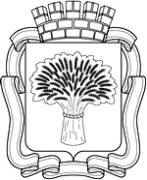 